Рисунок 5.Четвёртый год обучения.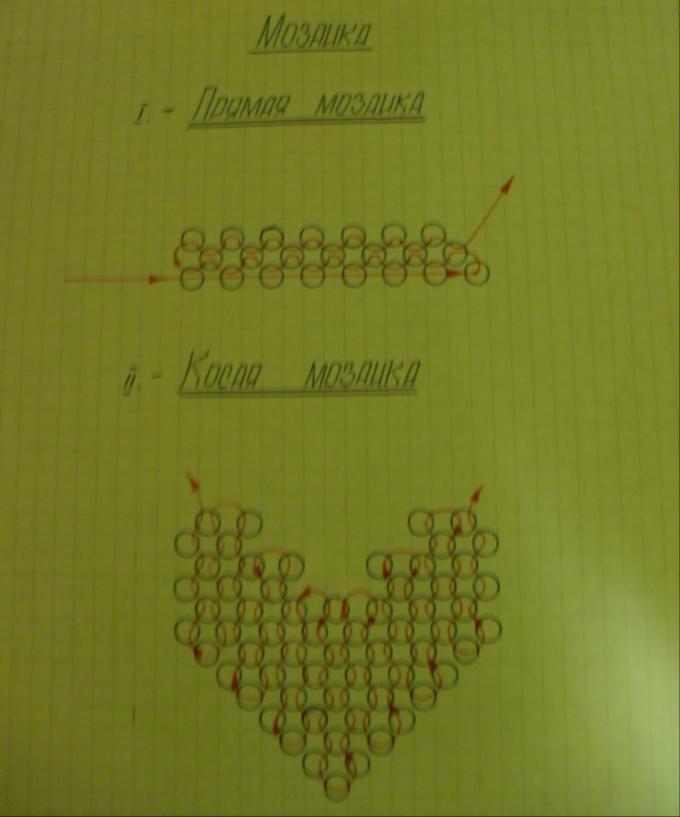 